Passkey MSI Kelas Eksekutif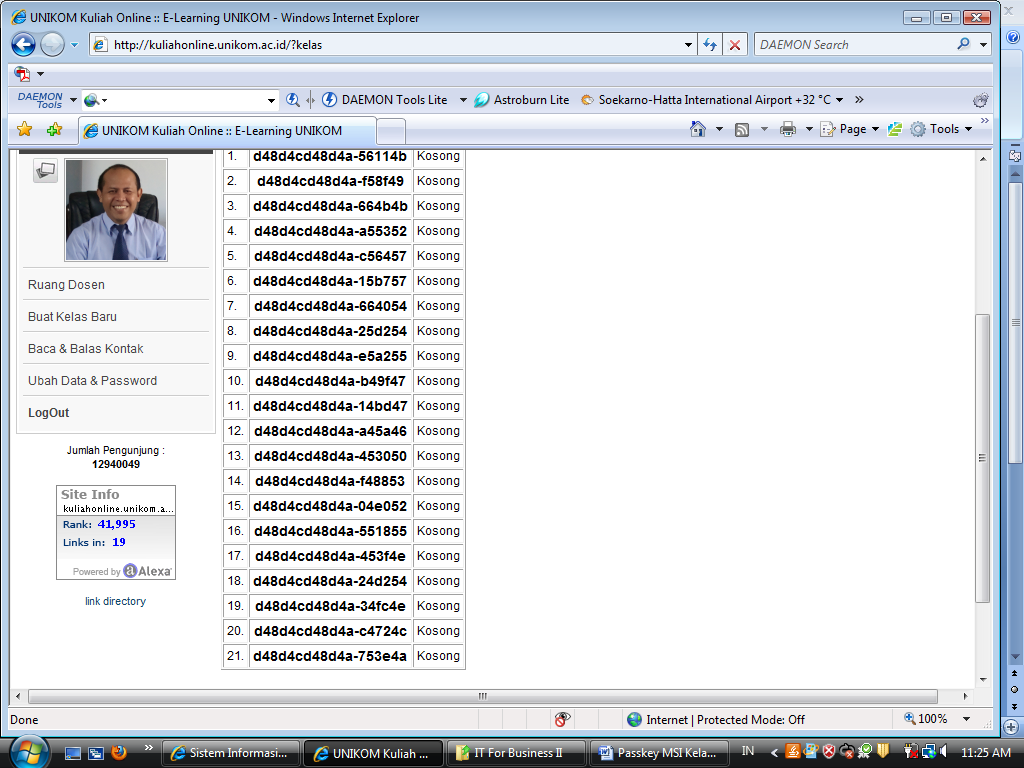 